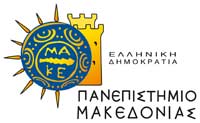 ΔΙΑΤΜΗΜΑΤΙΚΟ ΠΡΟΓΡΑΜΜΑ ΜΕΤΑΠΤΥΧΙΑΚΩΝ ΣΠΟΥΔΩΝΣΤΑ ΠΛΗΡΟΦΟΡΙΑΚΑ ΣΥΣΤΗΜΑΤΑΔΗΛΩΣΗ ΜΑΘΗΜΑΤΩΝ ΕΠΙΛΟΓΗΣ Β΄ ΕΞΑΜΗΝΟΥΕΠΩΝΥΜΟ-ΟΝΟΜΑ ΦΟΙΤΗΤΗ:	……Επιλέγετε δύο (2) από τα παρακάτω μαθήματα:  ΕΡΓΑΣΤΗΡΙΟ ΔΙΟΙΚΗΤΙΚΩΝ ΠΑΙΓΝΙΩΝ  ΠΛΗΡΟΦΟΡΙΑΚΑ ΣΥΣΤΗΜΑΤΑ ΛΟΓΙΣΤΙΚΗΣ  ΕΦΑΡΜΟΓΕΣ ΕΠΙΧΕΙΡΗΜΑΤΙΚΗΣ ΑΝΑΛΥΤΙΚΗΣ  ΗΛΕΚΤΡΟΝΙΚΟ ΕΜΠΟΡΙΟ ΚΑΙ ΨΗΦΙΑΚΟ ΜΑΡΚΕΤΙΝΓΚ  ΣΤΡΑΤΗΓΙΚΕΣ ΨΗΦΙΑΚΗΣ ΕΠΙΧΕΙΡΗΣΗΣ  ΑΝΑΛΥΤΙΚΗ ΤΩΝ ΔΕΔΟΜΕΝΩΝ ΣΤΗ ΧΡΗΜΑΤΟΟΙΚΟΝΟΜΙΚΗΗμερομηνία __________________________________Υπογραφή ____________________________________